Βαρκελώνη – Φιγκέρες – Τζιρόνα5 ημέρες αεροπορικώς από ΘεσσαλονίκηΒαρκελώνη – Φιγκέρες – Μουσείο Νταλί – ΤζιρόναΕγγυημένη αναχώρηση: 05/06/23 – 09/06/231η ημέρα: Θεσσαλονίκη – Ξενάγηση στη ΒαρκελώνηΣυνάντηση στο αεροδρόμιο και πτήση για την πρωτεύουσα της Καταλονίας και δεύτερη μεγαλύτερη πόλη της Ισπανίας, τη Βαρκελώνη. Μετά την άφιξη μας θα μεταφερθούμε στο ξενοδοχείο μας και θα ξεκινήσουμε την πρώτη περιπατητική ξενάγηση μας στην πόλη με το μεγαλύτερο λιμάνι της Μεσογείου. Αφετηρία μας θα είναι το ιστορικό κέντρο και θα συνεχίσουμε προς τη γοτθική συνοικία, γνωστή και ως Barrio Gotico, με τα πανέμορφα πέτρινα σοκάκια και τον εντυπωσιακό Καθεδρικό ναό της Αγίας Ευλαλίας. Έπειτα, θα κατευθυνθούμε στην πλατεία Isidre Nonel και τον εντυπωσιακό τοίχο που είναι διακοσμημένος με 4.000 κεραμικά. Όλα μαζί τα πλακάκια, που έχουν τυπωμένες επάνω τους φωτογραφίες, δημιουργούν ένα μωσαϊκό που από μακριά απεικονίζει ένα φιλί. «Ο κόσμος αρχίζει με κάθε φιλί» είναι το σύνθημα που αναγράφεται στην πλακέτα του έργου, το οποίο δημιουργήθηκε με αφορμή την 300η επέτειο από την απελευθέρωση της πόλης. Θα συνεχίσουμε στον εμπορικό δρόμο Porta del Angel, όπου μπορείτε να κάνετε τα ψώνια σας. Έπειτα θα επιστρέψουμε στο ξενοδοχείο μας όπου θα έχετε χρόνο για ξεκούραση. Το βράδυ σας προτείνουμε να παρακολουθήσετε παράσταση flamenco και να αφεθείτε στον έντονο και γεμάτο πάθος ρυθμό του. Διανυκτέρευση.2η ημέρα: Ξενάγηση στη ΒαρκελώνηΗ σημερινή μας ξενάγηση θα αρχίσει από τον επιβλητικό ναό της Sagrada Familia, που είναι και το πιο επισκέψιμο μνημείο της Βαρκελώνης, τον οποίο θα θαυμάσουμε και εσωτερικά (εξασφαλισμένη είσοδος). Η εκκλησία αποτελεί σύμβολο της Βαρκελώνης και το σημαντικότερο έργο του Antonio Gaudi. Συγκαταλέγεται μεταξύ των πιο περίπλοκων και χρονοβόρων αρχιτεκτονικών έργων στον κόσμο, ενώ ο αρχιτέκτονας χρειάστηκε 43 χρόνια για να βάλει τις βάσεις αυτού του μνημειώδους έργου. Στη διαδρομή μας με το λεωφορείο θα διασχίσουμε τη γνωστή λεωφόρο Passeig de Gracia, τα Ηλύσια Πεδία της Βαρκελώνης, με τα εντυπωσιακά «μοντερνιστικά» κτίρια, τα αριστοκρατικά καταστήματα και τα καλά εστιατόρια. Εκεί θα θαυμάσουμε τα δύο διασημότερα σπίτια του μεγάλου αρχιτέκτονα Antonio Gaudi, το Casa Battlo και το Casa Mila. Επιπλέον, θα έχουμε την ευκαιρία να δούμε και σπίτια άλλων σημαντικών αρχιτεκτόνων της εποχής, όπως του Lluis Domenech I Montaner, του Puig I Cadafalch, του Enric Sagnier και πολλών άλλων. Θα συνεχίσουμε προς το Ολυμπιακό Χωριό, το Ολυμπιακό Λιμάνι και την Barceloneta, το παλιό ψαροχώρι, όπου στον ελεύθερο χρόνο σας θα μπορέσετε να γευτείτε τη γνωστή παέγια. Ανηφορίζοντας προς τον λόφο Montjuik (λόφο των Εβραίων), θα δούμε το Ολυμπιακό Στάδιο, όπου υπάρχουν ακόμα σχεδόν όλες οι εγκαταστάσεις της Ολυμπιάδας του 1992. Η επόμενη στάση μας είναι το Ισπανικό χωριό, που αποτελεί μικρογραφία της Ισπανίας και κατασκευάστηκε για την παγκόσμια έκθεση του 1929. Η ξενάγηση μας θα ολοκληρωθεί στο κέντρο της πόλης με τη μεγαλύτερη και εμπορικότερη πλατεία - την Plaza Cataluna, ενώ θα φθάσουμε και στον πασίγνωστο πεζόδρομο Las Ramblas, με την αγορά των λουλουδιών, τους υπαίθριους καλλιτέχνες και ζωγράφους και την αστείρευτη ζωντάνια του. Συνεχίζοντας στην Ramblas, θα δούμε τη βρύση καναλέτας (Rambla Canaletes), η οποία φημίζεται για το σιντριβάνι με το οικόσημο της Καταλονίας. Ο μύθος λέει ότι όποιος δοκιμάσει από το νερό του θα επιστρέψει σίγουρα εδώ. Περπατώντας στην La Ramblas, θα δούμε την Plaza Real, μια κλασική αρχοντική πλατεία, όπου μπορείτε να απολαύσετε τον καφέ σας. Για το απόγευμα, σας προτείνουμε μία προαιρετική ξενάγηση στην «άλλη Βαρκελώνη». Θα δούμε το περίφημο Parque Guel, έργο-παράδειγμα της αρμονίας φύσης και αρχιτεκτονικής, που έχει ανακηρυχθεί παγκόσμιο μνημείο πολιτιστικής κληρονομιάς της UNESCO. Διασχίζοντας τα ακριβότερα προάστια της πόλης, θα προσεγγίσουμε το γήπεδο της Barcelona, το Camp Nou, όπου θα σταματήσουμε για φωτογραφίες. Επόμενη στάση μας, το ιστορικό κέντρο της πόλης και τα στενάκια της συνοικίας El Born, όπου θα δούμε την εκκλησία Santa Maria del Mar, μοναδικό δείγμα γοτθικής αρχιτεκτονικής. Στη συνέχεια, θα δούμε το νοσοκομείο Sant Pau, το μεγαλύτερο μοντερνιστικό συγκρότημα του κόσμου, έργο του μεγάλου αρχιτέκτονα Lluis Domenech I Montaner και μνημείο της UNESCO. Από εκεί θα καταλήξουμε στον λόφο Montjuik, όπου θα θαυμάσουμε το μαγευτικό σιντριβάνι, ένα πρόγραμμα φωτός, νερού και μουσικής σε ένα μοναδικό περιβάλλον. Επιστροφή στο ξενοδοχείο. Διανυκτέρευση.3η ημέρα: Βαρκελώνη – Φιγκέρες – Μουσείο Νταλί – Τζιρόνα (προαιρετική)Η σημερινή  ολοήμερη ξενάγησή μας θα ξεκινήσει από το Φιγκέρες (Figueres), την πόλη του Σαλβαδόρ Νταλί. Στην επίσκεψή μας στο μουσείο του, θα δούμε τη μεγαλύτερη συλλογή έργων του παγκοσμίως. Η συλλογή καλύπτει έργα από τα νεανικά του χρόνια έως τον θάνατό του, ενώ σε πολλά από τα έργα του εμφανίζεται η Γκαλά, η γυναίκα και ο έρωτας της ζωής του. Βγαίνοντας από το μουσείο μπορείτε να απολαύσετε, επίσης, την έκθεση κοσμημάτων, που αποτελείται από 37 μοναδικά κοσμήματα τα οποία σχεδίασε ο πολυτάλαντος ζωγράφος. Συνεχίζουμε για την Τζιρόνα (Girona), γραφική και χτισμένη στις όχθες του ποταμού Onar. Εκεί, θα θαυμάσουμε τα πανέμορφα ζωγραφιστά σπίτια, τον Καθεδρικό ναό της πόλης και θα περπατήσουμε στην πρώην εβραϊκή συνοικία, όπου ζούσαν οι Σεφαρδίτες - οι Εβραίοι της Ισπανίας. Επιστροφή αργά το απόγευμα στη Βαρκελώνη. Διανυκτέρευση. (Κόστος προαιρετικής εκδρομής: 55€ για τους ενήλικες, 45€ για τα παιδιά).4η ημέρα: Βαρκελώνη – Ελεύθερη ημέραΓια τη σημερινή ελεύθερη ημέρα, σας προτείνουμε να επισκεφθείτε την περίφημη κεντρική αγορά La Boqueria, τη μεγαλύτερη και παλαιότερη αγορά της Ισπανίας. Εκεί μπορείτε να δοκιμάσετε τα διάσημα ισπανικά αλλαντικά, το περίφημο Jamon Pata Negra, εξωτικά φρούτα αλλά και φρέσκα ψάρια και tapas. Μην παραλείψετε να επισκεφθείτε και το μουσείο του μεγαλύτερου ζωγράφου του 20ου αιώνα, του Πάμπλο Πικάσο, να δείτε το πάρκο Ciutadella, που κατασκευάστηκε για την παγκόσμια έκθεση του 1888, δίπλα στο οποίο δεσπόζει η Αψίδα του Θριάμβου, ή να ανεβείτε με το τελεφερίκ στον λόφο Montjuik. Διανυκτέρευση.5η ημέρα: Βαρκελώνη – Θεσσαλονίκη Πρωινό και λίγος  χρόνος ελεύθερος πριν την αναχώρηση για το αεροδρόμιο για την πτήση επιστροφής.ΤιμοκατάλογοςΠτήσεις με Aegean AirlinesΣημειώσεις:Η ροή του προγράμματος ενδέχεται να διαφοροποιηθεί χωρίς να παραληφθεί κάτιΓια την πραγματοποίηση των προαιρετικών εκδρομών απαιτείται ελάχιστη συμμετοχήΑτομικό πρόγραμμα (αεροπορικά εισιτήρια & διαμονή): -50€/άτομοΠεριλαμβάνονται:Αεροπορικά εισιτήρια με την  Aegean Airlines  για το δρομολόγιο Θεσσαλονίκη – Βαρκελώνη – ΘεσσαλονίκηΜία αποσκευή 23 κιλών, αποσκευή καμπίνας  8 κιλών  και μία μικρή τσάντα Μεταφορές από και προς το αεροδρόμιο της Βαρκελώνης.Περιηγήσεις και ξεναγήσεις σύμφωνα με το πρόγραμμαΑρχηγός – συνοδός του γραφείου μαςΕλληνόφωνος, επίσημος τοπικός ξεναγός στις ξεναγήσεις του προγράμματοςΔιαμονή  στο ξενοδοχείο της επιλογής σας για 4 διανυκτερεύσεις με πρωινό καθημερινάΑσφάλεια αστικής ευθύνηςΦ.Π.Α.Δεν Περιλαμβάνονται:Ό,τι δεν αναφέρεται στο πρόγραμμα ή αναφέρεται ως προαιρετικόΕίσοδοι σε μουσεία, αξιοθέατα, επισκέψιμους χώρουςΔημοτικοί φόροι ξενοδοχείωνΦόροι αεροδρομίων & επίναυλοι καυσίμων (και λοιπά): 145€Προαιρετική ΕXTRA ασφάλεια covid: +20€/άτομο ΞενοδοχείαEarly bookingΚανονική τιμή1ο Παιδί2-12 ετώνEarly booking1ο Παιδί2-12 ετώνΚανονική τιμή2ο Παιδί2-12 ετώνEarly booking2ο Παιδί2-12 ετώνΚανονική τιμήΕπιβάρυνση μονόκλινουBest Aranea 3*(κεντρικό)Eixample549€629€325€405€--275€Rialto 3*plus (κεντρικό) Ramblas575€655€345€425€--295€*Οι early booking τιμές ισχύουν για κρατήσεις έως 5/5/23
**Φόροι αεροδρομίων & επίναυλοι καυσίμων (και λοιπά): 145€*Οι early booking τιμές ισχύουν για κρατήσεις έως 5/5/23
**Φόροι αεροδρομίων & επίναυλοι καυσίμων (και λοιπά): 145€*Οι early booking τιμές ισχύουν για κρατήσεις έως 5/5/23
**Φόροι αεροδρομίων & επίναυλοι καυσίμων (και λοιπά): 145€*Οι early booking τιμές ισχύουν για κρατήσεις έως 5/5/23
**Φόροι αεροδρομίων & επίναυλοι καυσίμων (και λοιπά): 145€*Οι early booking τιμές ισχύουν για κρατήσεις έως 5/5/23
**Φόροι αεροδρομίων & επίναυλοι καυσίμων (και λοιπά): 145€*Οι early booking τιμές ισχύουν για κρατήσεις έως 5/5/23
**Φόροι αεροδρομίων & επίναυλοι καυσίμων (και λοιπά): 145€*Οι early booking τιμές ισχύουν για κρατήσεις έως 5/5/23
**Φόροι αεροδρομίων & επίναυλοι καυσίμων (και λοιπά): 145€*Οι early booking τιμές ισχύουν για κρατήσεις έως 5/5/23
**Φόροι αεροδρομίων & επίναυλοι καυσίμων (και λοιπά): 145€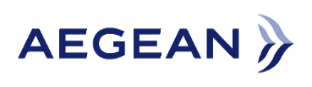 ΘΕΣΣΑΛΟΝΙΚΗ – 
ΒΑΡΚΕΛΩΝΗ12:10 – 14:10
 A3 560ΒΑΡΚΕΛΩΝΗ – 
ΘΕΣΣΑΛΟΝΙΚΗ14:55 – 18:35
  A3 561